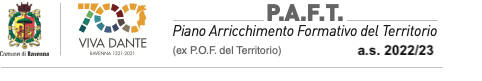 SCHEDA ADESIONE AL PROGETTOMARINANDO SBARCA A SCUOLAA.S. 2022/2023Istituto comprensivo:___________________________________________________Scuola primaria: (elementate)____________________________________________Scuola secondaria di primo grado: (Medie) _________________________________Scuola secondaria di secondo grado (M.Superiori) ___________________________Insegnante di riferimento:_______________________________________________e-mail:___________________________________	Cell.:_____________________Classe:	 ____________	Sezione: ____________	N. Alunni: ___________         La classe ha già partecipato al progetto negli anni precedenti?     SI        NO         Se SI, indicare in quale anno scolastico    _____________________La classe parteciperà all'uscita didattica a Marina di Ravenna?     SI     NONote: ___________________________________________________________________________________________________________________________________La partecipazione al progetto prevede un contributo di Euro 5,00 per ogni alunno.Il presente modulo deve essere inviato via e-mail: info@marinando.ra.it entro il 15/11/2022